Četrtek,  2. 4. 2020V učbeniku str. 95 preberi snov o izpostavljanju skupnega faktorja, nato zapiši v zvezek naslov in rešuj vaje po zapisanem vrstnem redu.Komentarjev, ki so zapisani z modro barvo, ni potrebno prepisovati v zvezek.          Izpostavljanje skupnega faktorja1. DZ str. 51 / 1, 2, 3, 4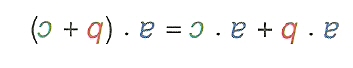 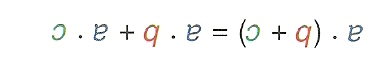 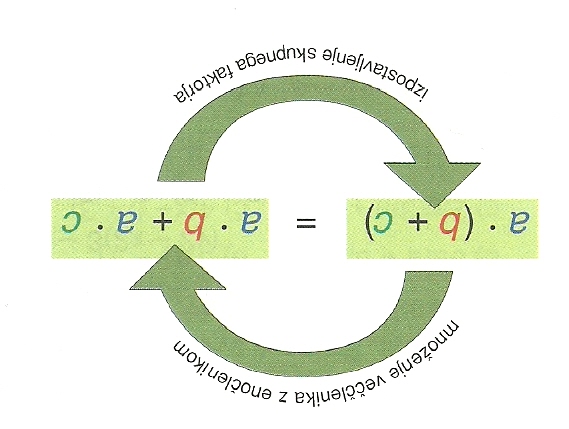 2. Prepiši  v zvezek rešene primere iz učbenika (str. 95) in tudi vse komentarje, ki so napisani     zraven.Če želiš, si lahko dodatno razlago o izpostavljanju skupnega faktorja ogledaš na povezavihttps://eucbeniki.sio.si/mat8/817/index.html (str. 220 - 224).